РОССИЙСКАЯ ФЕДЕРАЦИЯКАРАЧАЕВО-ЧЕРКЕССКАЯ РЕСПУБЛИКАУСТЬ-ДЖЕГУТИНСКИЙ МУНИЦИПАЛЬНЫЙ РАЙОНМУНИЦИПАЛЬНОЕ КАЗЁННОЕ ОБЩЕОБРАЗОВАТЕЛЬНОЕ УЧРЕЖДЕНИЕ «ГИМНАЗИЯ № 6 г. УСТЬ - ДЖЕГУТЫ»369303, г. Усть-Джегута, микрорайон Московский, 65,телефон: (878 75) 75-6-19, факс: (878 75) 76-5-19,электронный адрес:gimnaziya-6@yandex.ru ПРИКАЗ19.04.2021г.                         г.Усть-Джегута			ОД -  №42О назначении начальника летнего оздоровительного лагеря с дневнымпребываем детей «Солнышко»  В соответствии  с  планом воспитательной работы гимназии на 2020-2021 учебный год и необходимости организовать   летний отдых и оздоровление обучающихся гимназии,П Р И К А З Ы В А Ю :Назначить начальником летнего оздоровительного лагеря с дневным пребыванием детей «Солнышко» Лавринец Ирину Николаевну, заместителя директора по учебно-воспитательной работе, в период, не совпадающий с отпуском. Поручить Лавринец И.Н., начальнику летнего лагеря:подготовить необходимую документацию для открытия лагеря, проследить прохождения медицинского осмотра работниками лагерного лагеря;изучить и ознакомить с должностными инструкциями работников лагеря, провести инструктаж по правилам ТБ и пожарной безопасности с работниками летнего оздоровительного лагеря с дневным пребыванием детей «Солнышко»;при  составлении списка обеспечить охват социально незащищенных групп населения, детей-сирот, детей оставшихся  без попечения родителей и детей из семей, находящихся в трудной жизненной ситуации;проконтролировать составление меню, на весь период работы лагеря исходя из выделенных средств на 1 ученика;  организовать  ежедневный осмотр здания, сооружений в пришкольном лагере с дневным пребыванием  детей.  Начальнику лагеря Лавринец И.Н. материалы по организации работы летнего оздоровительного лагеря «Солнышко» разместить на официальном сайте гимназии в рубрике «Лето – это маленькая жизнь».       Контроль исполнения данного приказа оставляю за собой. 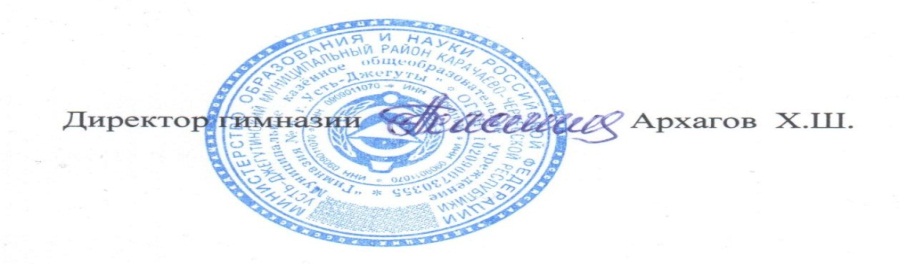 